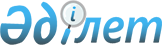 О внесении изменений и дополнения в постановление Правительства Республики Казахстан от 26 июля 2002 года № 833 "Некоторые вопросы учета, хранения, оценки и дальнейшего использования имущества, обращенного (поступившего) в собственность государства по отдельным основаниям"Постановление Правительства Республики Казахстан от 30 декабря 2019 года № 1031.
      Правительство Республики Казахстан ПОСТАНОВЛЯЕТ:
      1. Внести в постановление Правительства Республики Казахстан от 26 июля 2002 года № 833 "Некоторые вопросы учета, хранения, оценки и дальнейшего использования имущества, обращенного (поступившего) в собственность государства по отдельным основаниям" (САПП Республики Казахстан, 2002 г., № 25, ст. 260) следующие изменения и дополнение:
      в Правилах учета, хранения, оценки и дальнейшего использования имущества, обращенного (поступившего) в собственность государства по отдельным основаниям, утвержденных указанным постановлением:
      пункт 7 изложить в следующей редакции:
      "7. Имущество передается на основании акта описи, оценки и (или) приема-передачи имущества по форме согласно приложению 1 к настоящим Правилам. Акт описи, оценки и (или) приема-передачи имущества (далее – акт описи) составляется в количестве по числу сторон, указанных в нем.
      Акт описи содержит сведения по идентичному и (или) однородному имуществу с указанием наименования имущества, количественных и качественных показателей, а также единицы измерения.
      К идентичному имуществу относится имущество, имеющее одинаковые характерные для них основные признаки: физические характеристики. 
      Незначительные расхождения во внешнем виде не являются основанием для непризнания имущества идентичным, если в остальном это имущество соответствует требованиям настоящего пункта.
      К однородному имуществу относится имущество, которое, не являясь идентичным, имеет сходные характеристики или состоит из схожих компонентов, что позволяет им выполнять одни и те же функции и быть взаимозаменяемыми.
      К идентичному или однородному имуществу не относят следующее имущество: недвижимое имущество, транспортные средства, специальная техника.
      Один акт описи содержит не более пяти наименований передаваемого имущества.";
      дополнить пунктом 7-1 следующего содержания:
      "7-1. Принятие имущества от судебных исполнителей или органов (лиц), изъявших (передающих) имущество, на учет уполномоченным органом или местными исполнительными органами осуществляется по итогам его фактического пересчета (перевеса).";
      пункт 10 изложить в следующей редакции:
      "10. После внесения акта описи в книгу учета на каждую запись в реестре государственного имущества открывается инвентаризационная карточка по форме, установленной уполномоченным органом по управлению государственным имуществом.
      Заголовок инвентаризационной карточки содержит сведения о том, кому передано имущество, о дате передачи имущества. При реализации имущества в инвентаризационной карточке указываются сроки расчетов с бюджетом, номер и дата платежного(ых) документа(ов).
      В случае передачи имущества нескольким организациям по одному акту описи, инвентаризационные карточки открываются отдельно на каждую организацию.
      Номер инвентаризационной карточки формируется из номера акта описи с добавлением через знак дроби целых цифр (порядкового номера, в случае передачи имущества нескольким организациям).";
      часть первую пункта 14 изложить в следующей редакции:
      "14. Оценка имущества для дальнейшего использования, в том числе реализации или передачи, производится в соответствии с Законом Республики Казахстан от 10 января 2018 года "Об оценочной деятельности в Республике Казахстан".";
      часть первую пункта 25 изложить в следующей редакции:
      "25. Подарки, поступившие без ведома лиц, занимающих ответственную государственную должность, уполномоченных на выполнение государственных функций, лиц, приравненных к ним (за исключением кандидатов в президенты Республики Казахстан, депутаты Парламента Республики Казахстан или маслихатов, акимы городов районного значения, поселков, сел, сельских округов, а также в члены выборных органов местного самоуправления), должностных лиц, а также лиц, являющихся кандидатами, уполномоченными на выполнение указанных функций, подарки, полученные ими в связи с их должностным положением или исполнением ими служебных обязанностей, либо подарки, переданные (врученные) публично или во время официальных мероприятий вышеуказанным лицам в связи с их должностным положением или исполнением ими служебных обязанностей, а также подарки, полученные членами семьи государственного служащего от физических и юридических лиц как иностранных, так и Республики Казахстан, с которыми государственный служащий связан по службе, сдаются в уполномоченный орган или местный исполнительный орган по акту описи в течение семи календарных дней со дня получения подарка с приложением письменного уведомления о выкупе либо отказе в выкупе.";
      часть вторую пункта 26-2 изложить в следующей редакции:
      "Передача сданного подарка производится путем подписания акта приема-передачи между уполномоченным органом и лицом, сдавшим подарок, после полной оплаты стоимости подарка, определенной в соответствии с Законом Республики Казахстан от 10 января 2018 года "Об оценочной деятельности в Республике Казахстан", указанной в договоре купли-продажи.";
      часть шестую пункта 29 изложить в следующей редакции:
      "Заявки на безвозмездное приобретение имущества рассматриваются уполномоченным органом либо местным исполнительным органом. При наличии нескольких заявителей, претендующих на приобретение имущества, приоритетом пользуются лица, подавшие свои заявки ранее.";
      приложение 1 к указанным Правилам изложить в новой редакции согласно приложению к настоящему постановлению.
      2. Настоящее постановление вводится в действие по истечении десяти календарных дней после дня его первого официального опубликования. Акт описи, оценки и (или) приема-передачи имущества
      Комиссия в составе:
Представителя уполномоченного органа (местного исполнительного органа)
____________________________________________________________________
____________________________________________________________________
(наименование уполномоченного органа или местного исполнительного органа, адрес,
индивидуальный идентификационный номер/бизнес идентификационный номер)
____________________________________________________________________
____________________________________________________________________
(должность и фамилия, имя, отчество (при его наличии) ответственного работника)
Судебного исполнителя ______________________________________________
(наименование органа юстиции, адрес, индивидуальный идентификационный
номер/бизнес идентификационный номер, должность и фамилия, имя, отчество
(при его наличии) работника)
Представителя ______________________________________________________
(фамилия, имя, отчество (при его наличии) лица, передающего имущество,
наименование органа, изъявшего (передающего) имущество, адрес, индивидуальный
идентификационный омер/бизнес идентификационный номер)
____________________________________________________________________
(должность и фамилия, имя, отчество (при его наличии) работника)
Представителя ______________________________________________________
____________________________________________________________________
(наименование организации, на временном ответственном хранении которой
находится имущество, адрес, индивидуальный идентификационный номер/бизнес
идентификационный номер)
____________________________________________________________________
(должность и фамилия, имя, отчество (при его наличии) работника)
Представителя ______________________________________________________
____________________________________________________________________
(наименование организации, принимающей имущество, адрес, индивидуальный
идентификационный номер/бизнес идентификационный номер)
____________________________________________________________________
____________________________________________________________________
(должность и фамилия, имя, отчество (при его наличии) работника)
оценщика ___________________________________________________________
____________________________________________________________________
(наименование организации, адрес, индивидуальный идентификационный
номер/бизнес идентификационный номер, дата и номер лицензии)
____________________________________________________________________
____________________________________________________________________
(фамилия, имя, отчество (при его наличии) лица, осуществляющего
оценку имущества,
____________________________________________________________________
____________________________________________________________________
адрес, индивидуальный идентификационный номер/бизнес идентификационный
номер, дата и номер лицензии)
       на основании Правил учета, хранения, оценки и дальнейшего использования
имущества, обращенного (поступившего) в собственность государства по отдельным
основаниям, утвержденных постановлением Правительства Республики Казахстан
от 26 июля 2002 года № 833, произвела опись и прием нижеследующего имущества,
принадлежавшего владельцу
____________________________________________________________________
____________________________________________________________________
(фамилия, имя, отчество (при его наличии) бывшего владельца имущества, адрес,
индивидуальный идентификационный номер/бизнес идентификационный номер
или наименование организации, адрес, индивидуальный идентификационный
номер/бизнес идентификационный номер)
       конфискованного на основании судебных актов (в том числе вещественные
доказательства)
____________________________________________________________________
____________________________________________________________________
(наименование суда, адрес, индивидуальный идентификационный номер/бизнес
идентификационный номер, номер, дата судебного решения)
       или признанного бесхозяйным
____________________________________________________________________
____________________________________________________________________
(наименование суда, адрес, индивидуальный идентификационный номер/бизнес
идентификационный номер, номер, дата судебного решения)
____________________________________________________________________
____________________________________________________________________
(наименование организации, адрес, индивидуальный идентификационный
номер/бизнес идентификационный номер или фамилия, имя, отчество
(при его наличии) лица, адрес, индивидуальный идентификационный
номер/бизнес идентификационный номер, передавшей имущество)
       или имущества, безвозмездно перешедшего в собственность государства,
____________________________________________________________________
____________________________________________________________________
(наименование организации, адрес, индивидуальный идентификационный
номер/бизнес идентификационный номер или фамилия, имя, отчество
(при его наличии) лица, адрес, индивидуальный идентификационный номер/бизнес
идентификационный номер, передавшего имущество),
       в том числе товаров и транспортных средств, помещенных под таможенную
процедуру "отказа в пользу государства", согласно таможенной декларации, подарки
____________________________________________________________________
____________________________________________________________________
(наименование органа государственных доходов, адрес, индивидуальный
идентификационный номер/бизнес идентификационный номер, дата и номер таможенной
декларации на товары)
или признанного перешедшим по праву наследования к государству, согласно свидетельству нотариуса
____________________________________________________________________
____________________________________________________________________
(фамилия, имя, отчество (при его наличии) нотариуса, адрес, индивидуальный
идентификационный номер/бизнес идентификационный номер, номер,
дата свидетельства),
       а также иного имущества на основании иных документов, удостоверяющих
возникновение права собственности государства, стоимость которого поступает
в доход государства
____________________________________________________________________
(наименование организации, адрес, индивидуальный идентификационный
номер/бизнес идентификационный номер или фамилия, имя, отчество
(при его наличии) лица, адрес, индивидуальный идентификационный
номер/бизнес идентификационный номер, передавшего имущество) ____________________________________________________________________ Опись и оценка имущества
      Итого (прописью):
       ____________________________________________________________________
       ____________________________________________________________________
       Итого подлежит перечислению в бюджет
       ____________________________________________________________________
       ____________________________________________________________________
       Настоящий акт составлен в _______ экземплярах.
       Члены комиссии:
       ___________ ________________________________________
       (подпись)       (фамилия, имя, отчество (при его наличии))
       ___________ ________________________________________
       (подпись)       (фамилия, имя, отчество (при его наличии))
       ____________________________________________________________________
       (подпись и печать (фамилия, имя, отчество (при его наличии) эксперта-оценщика)
       "___" ___________ года             Подпись владельца ____________
       Указанное в настоящем акте имущество принял на ответственное хранение.
Об уголовной и материальной ответственности по статье 425 Уголовного кодекса
Республики Казахстан от 3 июля 2014 года за утрату, сокрытие, пропажу, подмену
или порчу принятого на хранение имущества предупрежден.
"___" ___________ года                   _________________(подпись)
____________________________________________________________________
____________________________________________________________________
(наименование организации, индивидуальный идентификационный номер/бизнес
идентификационный номер, адрес или фамилия, имя, отчество (при его наличии)
лица, принявшего имущество)
____________________________________________________________________
____________________________________________________________________
       * Данная графа заполняется в случае, если организация, передающая
имущество уполномоченному органу (местному исполнительному органу),
производила предварительную оценку.
					© 2012. РГП на ПХВ «Институт законодательства и правовой информации Республики Казахстан» Министерства юстиции Республики Казахстан
				
      Премьер-Министр
Республики Казахстан 

А. Мамин
Приложение
к постановлению Правительства
Республики Казахстан
от 30 декабря 2019 года № 1031Приложение 1
к Правилам учета, хранения,
оценки и дальнейшего
использования имущества,
обращенного (поступившего)
в собственность государства
по отдельным основаниямформа 
"___" ___________ 20__ года

(дата составления)
________________________

(место составления акта)
№
Наименование имущества с подробной характеристикой каждого предмета
Единица измерения
Количество
Количество
Предварительная оценка при приеме имущества за единицу, тенге*
Всего сумма, тенге
№
Наименование имущества с подробной характеристикой каждого предмета
Единица измерения
Указанное в документе, являющемся основанием для постановки на учет
Фактическое по итогам пересчета (перевеса)
Предварительная оценка при приеме имущества за единицу, тенге*
Всего сумма, тенге
1
2
3
4
5
6
7
Итого 